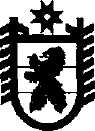 Российская Федерация Республика КарелияУКАЗГЛАВЫ РЕСПУБЛИКИ КАРЕЛИЯ О заместителе Главы Республики КарелияВ соответствии с пунктом 10 статьи 51 Конституции Республики Карелия назначить с 1 марта 2014 года Моисеева Анатолия Александровича на должность заместителя Главы Республики Карелия.Глава
Республики Карелия	А.П. Худилайненг. Петрозаводск27 февраля 2014 года№22